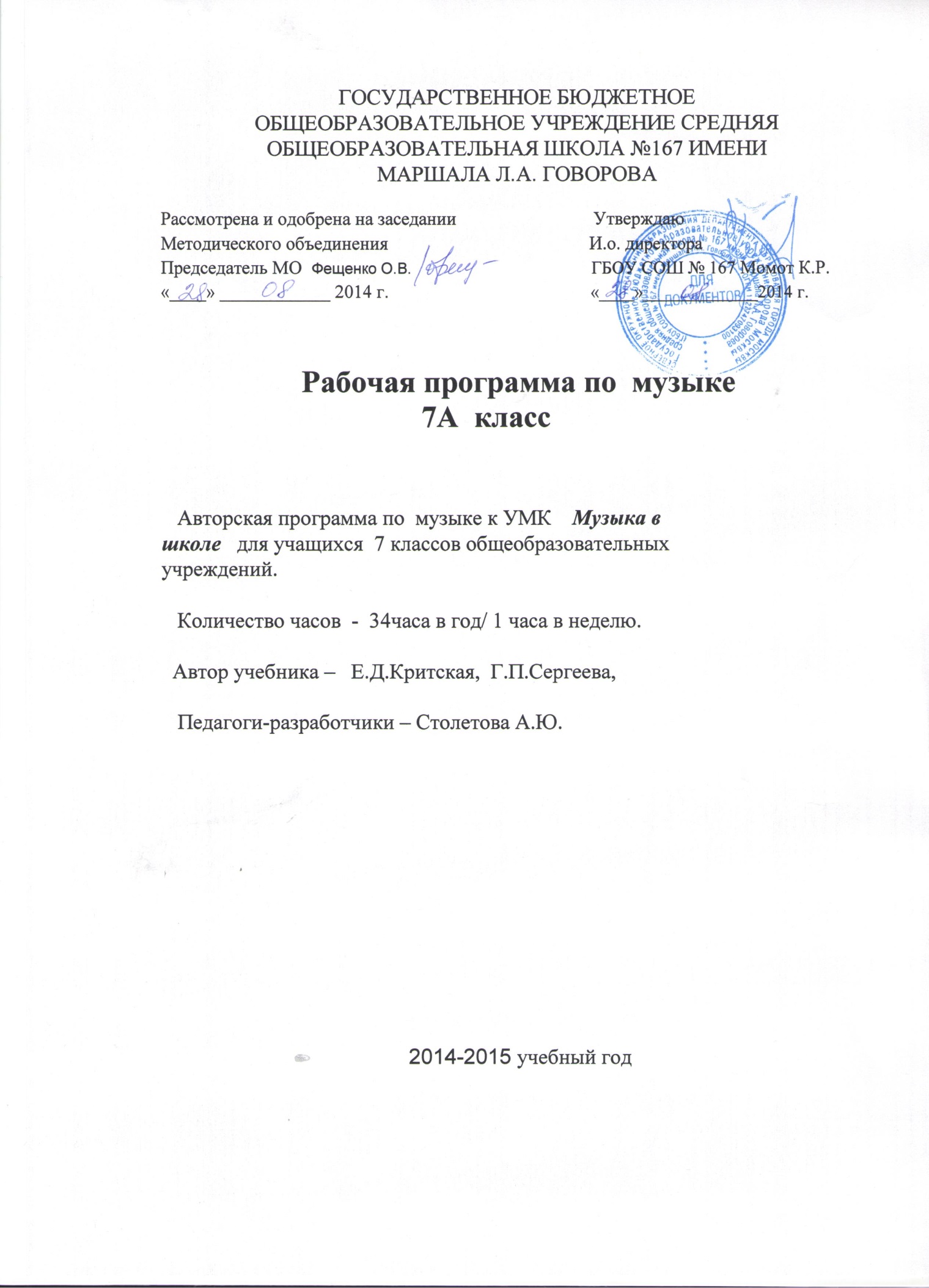 ПОЯСНИТЕЛЬНАЯ ЗАПИСКА    Рабочая учебная программа   для 7 класса разработана на основе Примерной программы по иностранному языку и с учетом положений Федерального компонента государственного стандарта общего образования в общеобразовательных учреждениях, а также на основе базисного учебного плана по музыке для образовательных учреждений.Тематическое планирование рассчитано на 34 часа из расчета 1 час в неделю.Обучение  по данному курсу   в основной школе обеспечивает преемственность с начальной школой, развитие и совершенствование сформированной к этому времени коммуникативной компетенции на английском языке в говорении, аудировании, чтении и письме, включающей языковую и социокультурную компетенции, а также развитие учебно-познавательной и компенсаторной компетенций по музыке.Расширяется спектр социокультурных знаний и умений учащихся 7 классов с учетом их интересов и возрастных психологических особенностей на  данном этапе основной школы. Целенаправленно формируются умения представлять свою страну, ее культуру средствами английского языка в условиях межкультурного общения.Продолжается развитие умений школьников компенсировать недостаток знаний и умений в английском языке, используя в процессе общения такие приемы, как языковая догадка, переспрос, перефраз, жесты, мимика и др.В контексте формирования системы личностных отношений, способности к самоанализу и самооценке, эмоционально-ценностного отношения к миру, происходящих на второй ступени,   ставится задача акцентировать внимание учащихся на стремлении к взаимопониманию людей разных сообществ, осознании роли английского языка как универсального средства межличностного и межкультурного общения практически в любой точке земного шара; на формировании положительного отношения к английскому языку, культуре народов, говорящих на нем; понимании важности изучения английского и других иностранных языков в современном мире и потребности пользоваться ими, в том числе и как одним из способов самореализации и социальной адаптации.Продолжается накопление лингвистических знаний, позволяющих не только умело пользоваться английским языком, но и осознавать особенности своего мышления на основе сопоставления английского языка с русским; формирование знаний о культуре, реалиях и традициях стран, говорящих на английском языке, представлений о достижениях культуры своего и англоговорящих народов в развитии общечеловеческой культуры.Учащиеся приобретают опыт творческой и поисковой деятельности в процессе освоения таких способов познавательной деятельности, как проектная деятельность в индивидуальном режиме и сотрудничестве. Некоторые проекты носят межпредметный характер.В процессе обучения по данному курсу реализуются следующие цели.Развивается коммуникативная компетенция на английском языке в совокупности ее составляющих - речевой, языковой, социокультурной, компенсаторной, учебно-познавательной, а именно: речевая компетенция - развиваются сформированные на базе начальной школы коммуникативные умения в говорении, аудировании, чтении, письме с тем, чтобы школьники достигли общеевропейского допорогового уровня обученности (А2 / Pre intermediate / Waystage);-	языковая компетенция - накапливаются новые языковые средства, обеспечивающие возможность общаться на темы, предусмотренные стандартом и примерной программой для данного этапа;-	социокультурная компетенция - школьники приобщаются к культуре и реалиям стран, говорящих на английском языке, в рамках более широкого спектра сфер, тем и ситуаций общения, отвечающих опыту, интересам учащихся  , соответствующих их психологическим особенностям; развивается их способность и готовность использовать английский язык в реальном общении; формируется умение представлять свою собственную страну, ее культуру в условиях межкультурного общения посредством ознакомления учащихся с соответствующим страноведческим, культуроведческим и социолингвистическим материалом, широко представленным в учебном курсе;-	компенсаторная компетенция - развиваются умения в процессе общения выходить из затруднительного положения, вызванного нехваткой языковых средств за счет перефраза, использования синонимов, жестов и т. д.;-             учебно-познавательная компетенция - развиваются желание и умение самостоятельного изучения английского языка доступными им способами (в процессе выполнения проектов, через Интернет, с помощью справочников и т. п.), развиваются специальные учебные умения (пользоваться словарями, интерпретировать информацию текста и др.), умение пользоваться современными информационными технологиями, опираясь на владение английским языком.Продолжается развитие и воспитание школьников средствами предмета «Иностранный язык»: понимание учащимися роли изучения языков международного общения в современном поликультурном мире, ценности родного языка как элемента национальной культуры; осознание важности английского языка как средства познания, самореализации и социальной адаптации; воспитание толерантности по отношению к иным языкам и культуре.Продуктивные речевые умения.Умения диалогической речи.При овладении диалогической речью в рамках обозначенной тематики, а также в связи с прочитанным или прослушанным школьники учатся вести следующие виды диалогов, используя необходимые речевые клише:-	диалог этикетного характера: приветствовать и отвечать на приветствие, используя соответствующие обращения, принятые в англоговорящих странах; начинать, вести и заканчивать разговор по телефону; высказывать вежливую просьбу и реагировать на просьбу партнера; поддерживать диалог за столом (до, во время и после угощения); делать комплименты и реагировать на них; вежливо соглашаться или не соглашаться, используя краткий ответ; предупреждать от опасности; переспрашивать;-	диалог-расспрос: сообщать информацию, отвечая на вопросы разных видов, и самостоятельно запрашивать информацию, выражая при этом свое мнение и переходя с позиции спрашивающего на позицию отвечающего и наоборот; брать/давать интервью;-	диалог побудительного характера: обратиться с просьбой, согласиться/отказаться выполнить просьбу; реагировать на предложение партнера сделать что-либо вместе согласием/несогласием, желанием/нежеланием; попросить о помощи и предложить свою помощь; дать совет и принять/не принять совет партнера;                                                  3-	диалог-обмен мнениями: выслушать сообщение/мнение партнера, согласиться/не согласиться с ним, выразить свою точку зрения и обосновать ее; выразить сомнение, одобрение/неодобрение.	Умения монологической речи.При овладении монологической речью школьники учатся:-	описывать иллюстрацию;-	высказываться на заданную тему с опорой на ключевые слова, вопросы, план;-	высказываться в связи с ситуаций общения, используя уточнение, аргументацию и выражая свое отношение к предмету речи;-	делать краткое сообщение на заданную тему на основе прочитанного/прослушанного, выражая свое мнение и отношение;-	передавать содержание прочитанного/прослушанного текста с опорой на ключевые слова/план н без опоры;-            давать характеристику героям прочитанного/прослушанного текста. Рецептивные речевые умения. Умения аудирования.При овладении аудированием школьники учатся:-	воспринимать на слух и понимать живую речь собеседника, а также тексты в видео- и аудиозаписи с различной глубиной: пониманием основного содержания и извлечением необходимой информации. При этом учащиеся опираются на догадку и контекст, стараются игнорировать неизвестный языковой материал, несущественный для понимания;-	воспринимать на слух и выделять необходимую/интересующую информацию в аутентичных прагматических текстах.  Содержание   учебного курса для 7 класса         К концу обучения в 7 классе школьники смогут:-	составить представление о роли английского языка в современном мире как средстве международного общения;-	познакомиться с социокультурным портретом англоговорящих стран -	познакомиться с некоторыми образцами национального английского фольклора (стихами, сказками,  рассказами);-	научиться представлять свою страну на английском языке, сообщая сведения о ее национальных традициях, географических и природных условиях, известных ученых, писателях, спортсменах; оказать помощь зарубежным гостям, приехавшим в Россию (представиться, познакомить с родным городом/селом/районом и т. д.).	Учебно-познавательная и компенсаторная компетенции.    К концу обучения в 7 классе учащиеся должны овладеть следующими умениями и навыками:-	пользоваться такими приемами мыслительной деятельности, как группировка, сравнение, анализ, синтез;-	передавать количественные, пространственные и временные представления изученными средствами английского языка;-	разыгрывать воображаемые ситуации/роли, пользуясь приемами образного мышления;-	работать в различных режимах: в индивидуальном, парном, групповом;-	работать самостоятельно, в том числе с аудио-, видеоматериалами и другими компонентами ;  	Языковая компетенция.	Графика и орфография, произносительная сторона речи.Школьники учатся:                                                                                                           •	применять правила чтения и орфографии на основе усвоенного на первой ступени и нового лексического материала, изучаемого в 5-7 классах;•	адекватно произносить и различать на слух все звуки английского языка; соблюдать ударение в слове и фразе; соблюдать правильную интонацию в повелительных, утвердительных, вопросительных (общий, специальный, альтернативный и разделительный вопросы) и восклицательных предложениях.  Требования к уровню подготовки учащихся 7 класса.В результате изучения иностранного языка в 7 классе учащиеся должны:   знать / понимать:-            основные значения изученных лексических единиц (слов, словосочетаний);                 -            основные изученные способы словообразования (аффиксация, словосложение, конверсия);-            особенности структуры простых и сложных предложений английского языка; интонацию различных типов коммуникативных предложений;-	признаки изученных грамматических явлений (видовременных форм глаголов, модальных глаголов и их эквивалентов, артиклей, существительных, степеней сравнения прилагательных и наречий, местоимений, числительных, предлогов);-	основные нормы речевого этикета (реплики-клише, наиболее распространенную оценочную лексику), принятую в стране изучаемого языка;-	роль владения иностранными языками в современном мире; особенности образа жизни, быта, культуры англоговорящих стран (всемирно известные достопримечательности, выдающиеся люди и их вклад в мировую культуру), сходство и различия в традициях своей страны и англоговорящих стран;уметь:в области говорения:-	начинать, вести/поддерживать и заканчивать беседу в стандартных ситуациях общения, соблюдая нормы речевого этикета, при необходимости переспрашивая, уточняя;-            расспрашивать собеседника и отвечать на его вопросы, высказывая свое мнение, просьбу, отвечать на предложение собеседника согласием/отказом, опираясь на изученную тематику и усвоенный лексико-грамматический материал;-           рассказывать о себе, своей семье, друзьях, своих интересах и планах на будущее, сообщать краткие све¬дения о своем городе/селе, своей стране и стране изучаемого языка;-           делать краткие сообщения, описывать события/явления (в рамках изученных тем), передавать основное содержание, основную мысль прочитанного или услышанного, выражать свое отношение к прочитанному/услышанному, давать краткую характеристику персонажей;-           использовать перефраз, синонимичные средства в процессе устного общения; в области аудирования:-           понимать основное содержание коротких, несложных аутентичных прагматических текстов (прогноз погоды, программы теле- и радиопередач, объявления на вокзале/в аэропорту) и выделять значимую информацию;-            понимать на слух основное содержание несложных аутентичных текстов, относящихся к разным коммуникативным типам речи (сообщение/рассказ); уметь определять тему текста, выделять главные факты, опуская второстепенные;-           использовать переспрос, просьбу повторить; в области чтения:-           ориентироваться в тексте на английском языке; прогнозировать его содержание по заголовку;-           читать аутентичные тексты разных жанров с пониманием основного содержания (определять тему, основную мысль; выделять главные факты, опуская второстепенные; устанавливать логическую последовательность основных фактов текста);-          читать несложные аутентичные тексты разных стилей с полным и точным пониманием, используя различные приемы смысловой переработки текста (языковую догадку, анализ, выборочный перевод), оценивать полученную информацию, выражать свое мнение;-            читать текст с выборочным пониманием нужной или интересующей информации; в области письма:-             заполнять анкеты и формуляры;-	писать поздравления, личные письма с опорой на образец: расспрашивать адресата о его жизни и делах, сообщать то же самое о себе, выражать благодарность, просьбу, употребляя формулы речевого этикета, принятые в странах изучаемого языка.Календарно-тематический план      Перечень учебно-методического обеспечения: Реализация данной программы осуществляется с помощью  информационных ресурсов:Acesandeighths.com, buzzle.com, guidetorussia.org, 52composers.com, favourite-classical-composers.com, historyjazz.comТехническое оснащение:- раздаточный материал- магнитофон, видеоклипы- проектор, компьютер, интернет. Тема    Количество часовФормы контроля и обучения Музыкальные жанрыUnit 1. Music genres 8 Интерактивная форма, презентация, викторинаВеликие композиторы прошлого     Unit 2. Great composers of the past 13 Презентация, дискуссия, самостоятельная поисковая деятельность. викторина2.1Section 1. Foreign classical composers  4 Создание и презентация проектных работ2.2Section 2. Russian classical composers 5 Создание и презентация проектных работ, викторина2.3Section 3. British and American composers 4  Работа с текстом, дискуссииБританские и американские исполнители прошлого      Unit 3. British and American Musicians of the Past. 5 Самостоятельная поисковая деятельностьДавай споемUnit 4. Let’s Sing 3 Активная форма с элементами дифференцированного обученияProject  2 Создание и презентация проектных работУрок-викторина  1 Активная формаОбобщающие уроки  2  Интерактивная форма, дискуссии  №Раздел, тема учебных занятийКол-во часовФормы контроляпримечаниеМузыкальные жанрыUnit 1. Music genres Роль музыки в жизниВыражение эмоций от прослушанного произведения2 Классическая музыкаДжаз 4 Поп музыка(HIP HOP, R&B, RAP)2 викторинаВеликие композиторы прошлогоUnit 2. Great Composers of the PastФронтальный опросЗарубежные композиторыSection 1. Foreign Classical Composers Иоганн Себастьян БахВольфган Амадей МоцартЛюдвиг Ван Бетховен4Контроль краткого высказывания Навыки аудирования и практика монологической речи по темеSection 2. Russian Classical Composers П. И. ЧайковскийМ. ГлинкаН. Римский-Корсаков5Контроль навыков понимания содержанияПроектная работа  Section 3. British and American Composers  Andrew Lloyd WebberGeorge Gershwin4Контроль устной речивикторинаБританские и американские исполнители прошлогоUnit 3. British and American Musicians of the Past.  Л. АрмстронгЭ. ПреслиБитлзКвинМ. Джексон 5	Контроль навыков понимания содержания, фронтальный опрос Навыки аудирования и практика монологической речи по теме Давайте споемUnit 4. Let’s Sing Известные английские и русские песни на английском языке3 	Контроль навыков чтения и переводаПроектная деятельность2  Защита проектов Урок-викторинаПовторение изученного
1 Контроль монологической речи Обобщающие уроки Навыки диалогической и монологической речи2 Фронтальный опрос